Name		Date	Find the missing length of the triangle.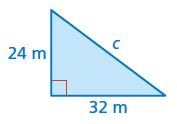 	1.		2.	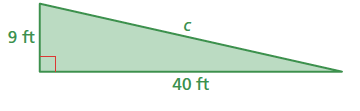 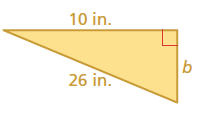 	3.		4.	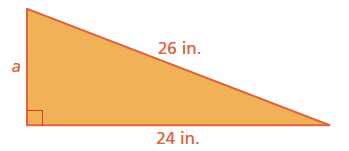 Find the distance between the two points.  	5.	(1, 2) & (7, 6)	6.	(4, -5) & (-1, 7)Tell whether the triangle with the given side lengths is a right triangle.	7.		8.	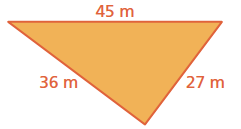 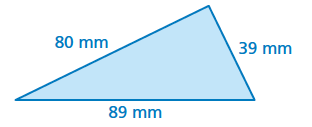 